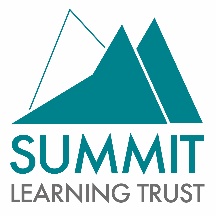 JOB DESCRIPTION – Summit Learning Trust Lead Practitioner(academy teaching role 0.8 FTE; Summit Learning Trust Academy Improvement work 0.2 FTE)Key Purpose:Make a significant contribution to raising the quality of education in Summit Academies through your exceptional teaching, and through support and coaching for colleagues. Summary of Key tasks and responsibilities: In addition to consistently demonstrating the Teachers’ Standards and Summit Learning Trust’s Excellent Teacher Criteria, the following statements are expectations of the roleHave an extensive and deep knowledge and understanding of their subject and related pedagogy, and cross-curriculum related links; involvement in wider professional networks associated with their subjects and wide reading.Contribute strategically to developing policies and practices for teaching and learning in the area of responsibility.Promote collective responsibility for the implementation of improvement strategies across all academies within Summit Learning Trust.Research and evaluate innovative curriculum and pedagogy practices and draw on research outcomes and other sources of external evidence to inform their own practice and that of colleagues across Summit Learning Trust.Identify and explore links within and between subjects/curriculum areas to support their planning.Have a critical understanding of the most effective teaching, learning and behaviour management strategies, including the use of direct instruction models and the sequencing, intent, implementation and impact of the curriculum.Lead collaborative learning and teaching, including support with planning to promote effective practice and reduce workload.Have an extensive knowledge of equality, inclusion and diversity in teaching, specifically how to extend the most able and to address the needs of pupils who have SEND.Know how to improve the effectiveness of assessment practice in the area of responsibility, including the analysis of internal and external data to evaluate the effectiveness of teaching and learning, and the gauging of progress through the curriculum (what pupils know, understand and can remember).Work closely with the relevant Summit Directors, Principals, and academy leadership teams by taking a leadership role in developing, implementing and evaluating policies and practice in their own and other workplaces that contribute to academy improvement.Raise standards of teaching through effective coaching and mentoring of colleagues across Summit Learning Trust.GeneralWork within the requirements of GDPR at all times.Understand your responsibilities in relation to Safeguarding and Child Protection and how to highlight any issue or concern.Be prepared to work flexibly to support the needs of our Trust, our academies and the employee.Whilst every effort has been made to explain the main duties and responsibilities of the post it may not identify every individual task that is required. The post-holder may be asked to carry out any other duties as commensurate within the grade in order to ensure the smooth running of the HR services.Take part in our Trust’s Professional Development and Performance Review Scheme.The post-holder will be expected to undertake any appropriate training provided by our Trust to assist them in carrying out any of the above duties.NotesThis job description is not necessarily a comprehensive definition of the post. 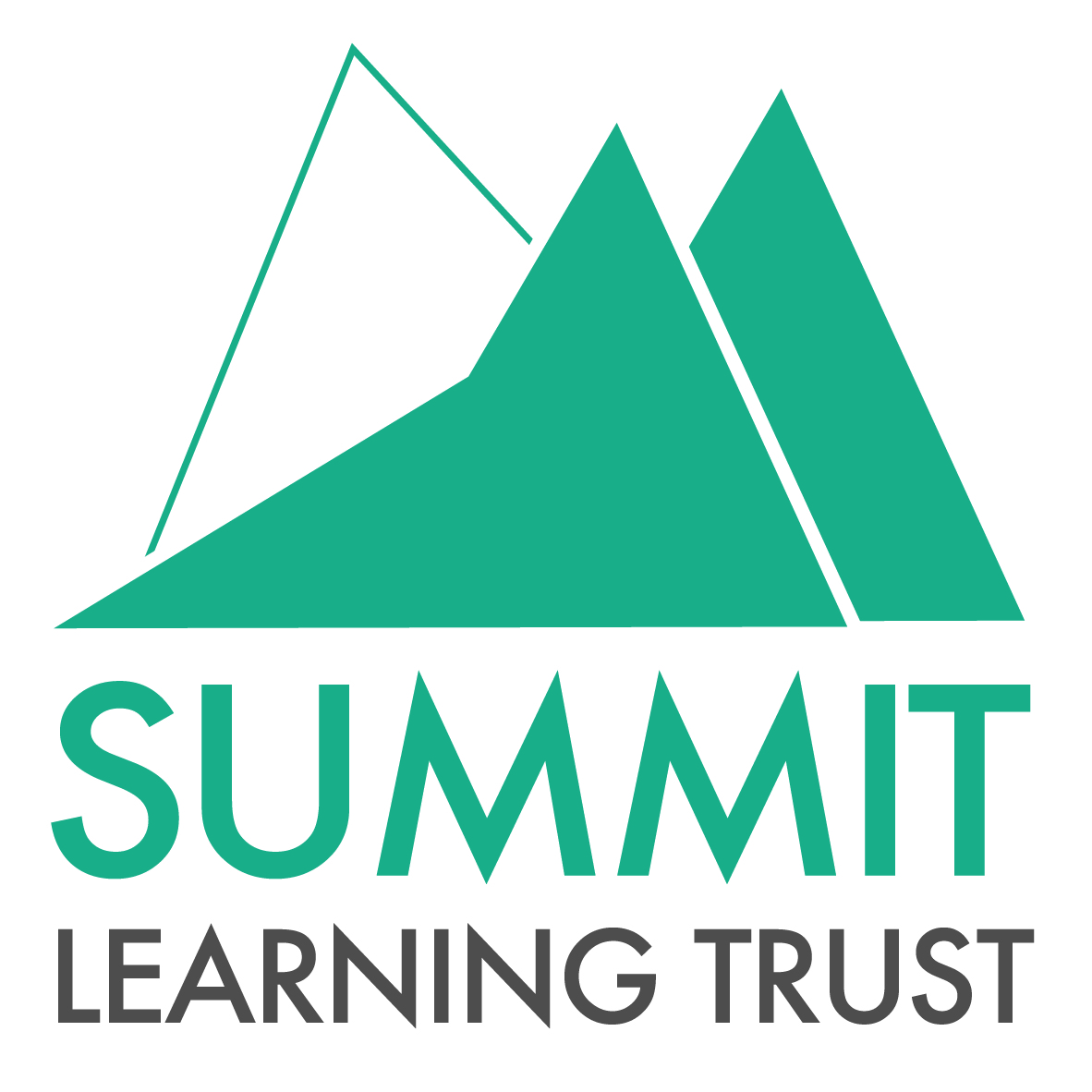 Person Specification– Summit Learning Trust Lead PractitionerJob titleSummit Learning Trust Lead PractitionerScale:Lead Practitioner Scale Accountable to:Professional Learning Director and Principals.Responsible for: Quality of education for and progress of learners that you teach; raising standards in academies on specifically identified projects/areas.Based at:Home academy and across the TrustSUMMIT LEARNING TRUST Mission StatementStrength through diversityAmbition through challengeSuccess through EndeavourJob Description issued by HR DirectorCopy received by:Date:Category EssentialDesirable Qualifications Educated to degree level Qualified teacher status Masters degreeFurther relevant qualifications in the area of responsibilitySkills and knowledge Excellent inter-personal skills and a high degree of emotional literacy to effectively support work with colleagues across all academiesHave an excellent ability to provide learners, colleagues, parents and carers with timely, accurate and constructive feedback on learners’ attainment, progress and areas for development that promotes pupil progressExpert subject knowledgeExpert knowledge of the principles and practice of direct instruction Expert knowledge of curriculum sequencing and strategies for helping pupils to know more, remember more and do moreExperience At least 3 years’ teaching experience with demonstrable impact on learners’ achievement and progressExperience of presenting effectively to groups of colleaguesSuccessful experience of mentoring/coaching colleagues to improve performanceInterpersonal and communication skills Excellent communication and presentation skills with a variety of audiences in a range of contexts Be a visible leader of learning who engages actively with colleaguesGood report writing skills and the ability to produce concise and effective briefings and guidance Able to contribute positively to corporate communicationsPersonal qualities Self- motivated and resilient Organised, with strong time management skills Ability to work collaboratively Positive with a sense of purpose Approachable and sensitive to the needs of others Flexible in approach to meet the demands of the role Committed to safeguarding and promoting the welfare of pupils and young people Able to develop effective partnerships – internal and externalAble to think creatively and take the initiative